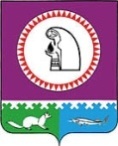                                                               ПРОЕКТО внесении изменений в муниципальную программу«Управление муниципальными финансами в муниципальном образовании Октябрьский район»,утвержденную постановлением администрации Октябрьского района от 05.12.2022 № 2675	 В соответствии с решением Думы Октябрьского района от 26.05.2023 № 877                    «О внесении изменений в решение Думы Октябрьского района от 06.12.2022 № 824                     «О бюджете муниципального образования Октябрьский район на 2023 год и на плановый период 2024 и 2025 годов»:	1. Внести в муниципальную программу «Управление муниципальными финансами в муниципальном образовании Октябрьский район», утвержденную постановлением администрации Октябрьского района от 05.12.2022 № 2675 (далее – Программа) следующие изменения:  1.1. Строку «Параметры финансового обеспечения муниципальной программы» Паспорта Программы изложить в следующей редакции:«                                                                                                                                                                                                                   ».                                                                                                                                                                                                                                                                                 	    1.2. Таблицу 1 «Распределение финансовых ресурсов муниципальной программы        (по годам)» изложить в новой редакции согласно приложению.    2. Опубликовать постановление в официальном сетевом издании «Официальный сайт Октябрьского района».   3. Контроль за выполнением постановления возложить на заместителя главы Октябрьского района по экономике, финансам, председателя Комитета по управлению муниципальными финансами администрации Октябрьского района Куклину Н.Г.Глава Октябрьского района	    С.В. Заплатин                                                                                                                                                                                                                             Приложение                                                                                                                                                     к постановлению администрации Октябрьского района                                                                                                                                                                                                                                                                                                                                                                                                     от «___» ______ 2023 г. №___«Таблица 1 Распределение финансовых ресурсов муниципальной программы (по годам)     ».Муниципальное образование Октябрьский районАДМИНИСТРАЦИЯ ОКТЯБРЬСКОГО РАЙОНАПОСТАНОВЛЕНИЕМуниципальное образование Октябрьский районАДМИНИСТРАЦИЯ ОКТЯБРЬСКОГО РАЙОНАПОСТАНОВЛЕНИЕМуниципальное образование Октябрьский районАДМИНИСТРАЦИЯ ОКТЯБРЬСКОГО РАЙОНАПОСТАНОВЛЕНИЕМуниципальное образование Октябрьский районАДМИНИСТРАЦИЯ ОКТЯБРЬСКОГО РАЙОНАПОСТАНОВЛЕНИЕМуниципальное образование Октябрьский районАДМИНИСТРАЦИЯ ОКТЯБРЬСКОГО РАЙОНАПОСТАНОВЛЕНИЕМуниципальное образование Октябрьский районАДМИНИСТРАЦИЯ ОКТЯБРЬСКОГО РАЙОНАПОСТАНОВЛЕНИЕМуниципальное образование Октябрьский районАДМИНИСТРАЦИЯ ОКТЯБРЬСКОГО РАЙОНАПОСТАНОВЛЕНИЕМуниципальное образование Октябрьский районАДМИНИСТРАЦИЯ ОКТЯБРЬСКОГО РАЙОНАПОСТАНОВЛЕНИЕМуниципальное образование Октябрьский районАДМИНИСТРАЦИЯ ОКТЯБРЬСКОГО РАЙОНАПОСТАНОВЛЕНИЕМуниципальное образование Октябрьский районАДМИНИСТРАЦИЯ ОКТЯБРЬСКОГО РАЙОНАПОСТАНОВЛЕНИЕМуниципальное образование Октябрьский районАДМИНИСТРАЦИЯ ОКТЯБРЬСКОГО РАЙОНАПОСТАНОВЛЕНИЕ       «»2023г.№       пгт. Октябрьское       пгт. Октябрьское       пгт. Октябрьское       пгт. Октябрьское       пгт. Октябрьское       пгт. Октябрьское       пгт. Октябрьское       пгт. Октябрьское       пгт. Октябрьское       пгт. Октябрьское       пгт. ОктябрьскоеПараметры финансового обеспечения муниципальной программы Источники финансированияРасходы по годам (тыс. рублей) Расходы по годам (тыс. рублей) Расходы по годам (тыс. рублей) Расходы по годам (тыс. рублей) Расходы по годам (тыс. рублей) Параметры финансового обеспечения муниципальной программы Источники финансированияВсего2023202420252026 - 2030Параметры финансового обеспечения муниципальной программы всего2 236 049,5391 922,4590 583,5545 503,1708 040,5Параметры финансового обеспечения муниципальной программы федеральный бюджет14 898,14 757,34 979,75 161,10Параметры финансового обеспечения муниципальной программы бюджет автономного округа480 901,0158 388,2160 080,3162 432,50Параметры финансового обеспечения муниципальной программы местный бюджет1 740 250,4228 776,9425 523,5377 909,5708 040,5Параметры финансового обеспечения муниципальной программы иные источники финансирования0000№ структурного элемента (основного мероприятия)Структурный элемент (основное мероприятие) муниципальной программы Ответственный исполнитель/Соисполнитель Источники финансированияФинансовые затраты на реализацию (тыс. рублей) Финансовые затраты на реализацию (тыс. рублей) Финансовые затраты на реализацию (тыс. рублей) Финансовые затраты на реализацию (тыс. рублей) Финансовые затраты на реализацию (тыс. рублей) № структурного элемента (основного мероприятия)Структурный элемент (основное мероприятие) муниципальной программы Ответственный исполнитель/Соисполнитель Источники финансированиявсегов том числев том числев том числев том числе№ структурного элемента (основного мероприятия)Структурный элемент (основное мероприятие) муниципальной программы Ответственный исполнитель/Соисполнитель Источники финансированиявсего2023 г.2024 г.2025 г.2026-2030 гг.123456789Подпрограмма 1«Организация бюджетного процесса в  муниципальном образовании Октябрьский район»Подпрограмма 1«Организация бюджетного процесса в  муниципальном образовании Октябрьский район»Подпрограмма 1«Организация бюджетного процесса в  муниципальном образовании Октябрьский район»Подпрограмма 1«Организация бюджетного процесса в  муниципальном образовании Октябрьский район»Подпрограмма 1«Организация бюджетного процесса в  муниципальном образовании Октябрьский район»Подпрограмма 1«Организация бюджетного процесса в  муниципальном образовании Октябрьский район»Подпрограмма 1«Организация бюджетного процесса в  муниципальном образовании Октябрьский район»Подпрограмма 1«Организация бюджетного процесса в  муниципальном образовании Октябрьский район»Подпрограмма 1«Организация бюджетного процесса в  муниципальном образовании Октябрьский район»1.1Основное мероприятие «Обеспечение деятельности Комитета по управлению муниципальными финансами администрации Октябрьского района»  (1, 2)Администрация Октябрьского районаВсего206 485,628 397,514 756,427 834,7135 497,01.1Основное мероприятие «Обеспечение деятельности Комитета по управлению муниципальными финансами администрации Октябрьского района»  (1, 2)Администрация Октябрьского районафедеральный бюджет000001.1Основное мероприятие «Обеспечение деятельности Комитета по управлению муниципальными финансами администрации Октябрьского района»  (1, 2)Администрация Октябрьского районабюджет автономного округа2 259,5797,1731,2731,201.1Основное мероприятие «Обеспечение деятельности Комитета по управлению муниципальными финансами администрации Октябрьского района»  (1, 2)Администрация Октябрьского районаместный бюджет204 226,127 600,414 025,227 103,5135 497,01.1Основное мероприятие «Обеспечение деятельности Комитета по управлению муниципальными финансами администрации Октябрьского района»  (1, 2)Администрация Октябрьского районаиные источники финансирования000001.2.Основное мероприятие «Управление резервными средствами бюджета муниципального образования Октябрьский район» (1, 2)Комитет по управлению муниципальными финансами администрации Октябрьского районаВсего643 546,213 941,5305 322,4249 282,375 000,01.2.Основное мероприятие «Управление резервными средствами бюджета муниципального образования Октябрьский район» (1, 2)Комитет по управлению муниципальными финансами администрации Октябрьского районафедеральный бюджет000001.2.Основное мероприятие «Управление резервными средствами бюджета муниципального образования Октябрьский район» (1, 2)Комитет по управлению муниципальными финансами администрации Октябрьского районабюджет автономного округа000001.2.Основное мероприятие «Управление резервными средствами бюджета муниципального образования Октябрьский район» (1, 2)Комитет по управлению муниципальными финансами администрации Октябрьского районаместный бюджет643 546,213 941,5305 322,4249 282,375 000,01.2.Основное мероприятие «Управление резервными средствами бюджета муниципального образования Октябрьский район» (1, 2)Комитет по управлению муниципальными финансами администрации Октябрьского районаиные источники финансирования00000Итого по подпрограмме 1Всего850 031,842 339,0320 078,8277 117,0210 497,0Итого по подпрограмме 1федеральный бюджет00000Итого по подпрограмме 1бюджет автономного округа2 259,5797,1731,2731,20Итого по подпрограмме 1местный бюджет847 772,341 541,9319 347,6276 385,8210 497,0Итого по подпрограмме 1иные источники финансирования00000Подпрограмма 2 «Управление муниципальным долгом Октябрьского района»Подпрограмма 2 «Управление муниципальным долгом Октябрьского района»Подпрограмма 2 «Управление муниципальным долгом Октябрьского района»Подпрограмма 2 «Управление муниципальным долгом Октябрьского района»Подпрограмма 2 «Управление муниципальным долгом Октябрьского района»Подпрограмма 2 «Управление муниципальным долгом Октябрьского района»Подпрограмма 2 «Управление муниципальным долгом Октябрьского района»Подпрограмма 2 «Управление муниципальным долгом Октябрьского района»Подпрограмма 2 «Управление муниципальным долгом Октябрьского района»2.1.Основное мероприятие «Обслуживание муниципального долга Октябрьского района»  (1, +показатель 3 из таблицы 3)Комитет по управлению муниципальными финансами администрации Октябрьского районаВсего240,030,030,030,0150,02.1.Основное мероприятие «Обслуживание муниципального долга Октябрьского района»  (1, +показатель 3 из таблицы 3)Комитет по управлению муниципальными финансами администрации Октябрьского районафедеральный бюджет000002.1.Основное мероприятие «Обслуживание муниципального долга Октябрьского района»  (1, +показатель 3 из таблицы 3)Комитет по управлению муниципальными финансами администрации Октябрьского районабюджет автономного округа000002.1.Основное мероприятие «Обслуживание муниципального долга Октябрьского района»  (1, +показатель 3 из таблицы 3)Комитет по управлению муниципальными финансами администрации Октябрьского районаместный бюджет240,030,030,030,0150,02.1.Основное мероприятие «Обслуживание муниципального долга Октябрьского района»  (1, +показатель 3 из таблицы 3)Комитет по управлению муниципальными финансами администрации Октябрьского районаиные источники финансирования00000Итого по подпрограмме 2Всего240,030,030,030,0150,0Итого по подпрограмме 2федеральный бюджет00000Итого по подпрограмме 2бюджет автономного округа00000Итого по подпрограмме 2местный бюджет240,030,030,030,0150,0Итого по подпрограмме 2иные источники финансирования00000Подпрограмма 3 «Совершенствование межбюджетных отношений в Октябрьском районе»Подпрограмма 3 «Совершенствование межбюджетных отношений в Октябрьском районе»Подпрограмма 3 «Совершенствование межбюджетных отношений в Октябрьском районе»Подпрограмма 3 «Совершенствование межбюджетных отношений в Октябрьском районе»Подпрограмма 3 «Совершенствование межбюджетных отношений в Октябрьском районе»Подпрограмма 3 «Совершенствование межбюджетных отношений в Октябрьском районе»Подпрограмма 3 «Совершенствование межбюджетных отношений в Октябрьском районе»Подпрограмма 3 «Совершенствование межбюджетных отношений в Октябрьском районе»Подпрограмма 3 «Совершенствование межбюджетных отношений в Октябрьском районе»3.1.Основное мероприятие «Расчет и распределение дотации на выравнивание уровня бюджетной обеспеченности бюджетов поселений Октябрьского района»        (2, +показатель 1 из таблицы 3)Комитет по управлению муниципальными финансами администрации Октябрьского района (администрации городских и сельских поселений, входящих в состав Октябрьского района (по согласованию)Всего481 602,6158 548,7160 333,5162 720,403.1.Основное мероприятие «Расчет и распределение дотации на выравнивание уровня бюджетной обеспеченности бюджетов поселений Октябрьского района»        (2, +показатель 1 из таблицы 3)Комитет по управлению муниципальными финансами администрации Октябрьского района (администрации городских и сельских поселений, входящих в состав Октябрьского района (по согласованию)федеральный бюджет000003.1.Основное мероприятие «Расчет и распределение дотации на выравнивание уровня бюджетной обеспеченности бюджетов поселений Октябрьского района»        (2, +показатель 1 из таблицы 3)Комитет по управлению муниципальными финансами администрации Октябрьского района (администрации городских и сельских поселений, входящих в состав Октябрьского района (по согласованию)бюджет автономного округа478 641,5157 591,1159 349,1161 701,303.1.Основное мероприятие «Расчет и распределение дотации на выравнивание уровня бюджетной обеспеченности бюджетов поселений Октябрьского района»        (2, +показатель 1 из таблицы 3)Комитет по управлению муниципальными финансами администрации Октябрьского района (администрации городских и сельских поселений, входящих в состав Октябрьского района (по согласованию)местный бюджет2 961,1957,6984,41 019,103.1.Основное мероприятие «Расчет и распределение дотации на выравнивание уровня бюджетной обеспеченности бюджетов поселений Октябрьского района»        (2, +показатель 1 из таблицы 3)Комитет по управлению муниципальными финансами администрации Октябрьского района (администрации городских и сельских поселений, входящих в состав Октябрьского района (по согласованию)иные источники финансирования000003.2.Основное мероприятие «Расчет и предоставление бюджетам поселений Октябрьского района иных межбюджетных трансфертов на обеспечение сбалансированности бюджетов поселений» (2, +показатель 4 из таблицы 3)Комитет по управлению муниципальными финансами администрации Октябрьского района (администрации городских и сельских поселений, входящих в состав Октябрьского района (по согласованию) Всего874 277,0183 747,4102 661,597 974,6489 893,53.2.Основное мероприятие «Расчет и предоставление бюджетам поселений Октябрьского района иных межбюджетных трансфертов на обеспечение сбалансированности бюджетов поселений» (2, +показатель 4 из таблицы 3)Комитет по управлению муниципальными финансами администрации Октябрьского района (администрации городских и сельских поселений, входящих в состав Октябрьского района (по согласованию) федеральный бюджет000003.2.Основное мероприятие «Расчет и предоставление бюджетам поселений Октябрьского района иных межбюджетных трансфертов на обеспечение сбалансированности бюджетов поселений» (2, +показатель 4 из таблицы 3)Комитет по управлению муниципальными финансами администрации Октябрьского района (администрации городских и сельских поселений, входящих в состав Октябрьского района (по согласованию) бюджет автономного округа000003.2.Основное мероприятие «Расчет и предоставление бюджетам поселений Октябрьского района иных межбюджетных трансфертов на обеспечение сбалансированности бюджетов поселений» (2, +показатель 4 из таблицы 3)Комитет по управлению муниципальными финансами администрации Октябрьского района (администрации городских и сельских поселений, входящих в состав Октябрьского района (по согласованию) местный бюджет874 277,0183 747,4102 661,597 974,6489 893,53.2.Основное мероприятие «Расчет и предоставление бюджетам поселений Октябрьского района иных межбюджетных трансфертов на обеспечение сбалансированности бюджетов поселений» (2, +показатель 4 из таблицы 3)Комитет по управлению муниципальными финансами администрации Октябрьского района (администрации городских и сельских поселений, входящих в состав Октябрьского района (по согласованию) иные источники финансирования000003.3.Основное мероприятие «Повышение эффективности деятельности органов местного самоуправления городских и сельских поселений, входящих в состав Октябрьского района» (2)Комитет по управлению муниципальными финансами администрации Октябрьского района (администрации городских и сельских поселений, входящих в состав Октябрьского района (по согласованию) Всего12 000,01 500,01 500,01 500,07 500,03.3.Основное мероприятие «Повышение эффективности деятельности органов местного самоуправления городских и сельских поселений, входящих в состав Октябрьского района» (2)Комитет по управлению муниципальными финансами администрации Октябрьского района (администрации городских и сельских поселений, входящих в состав Октябрьского района (по согласованию) федеральный бюджет000003.3.Основное мероприятие «Повышение эффективности деятельности органов местного самоуправления городских и сельских поселений, входящих в состав Октябрьского района» (2)Комитет по управлению муниципальными финансами администрации Октябрьского района (администрации городских и сельских поселений, входящих в состав Октябрьского района (по согласованию) бюджет автономного округа000003.3.Основное мероприятие «Повышение эффективности деятельности органов местного самоуправления городских и сельских поселений, входящих в состав Октябрьского района» (2)Комитет по управлению муниципальными финансами администрации Октябрьского района (администрации городских и сельских поселений, входящих в состав Октябрьского района (по согласованию) местный бюджет12 000,01 500,01 500,01 500,07 500,03.3.Основное мероприятие «Повышение эффективности деятельности органов местного самоуправления городских и сельских поселений, входящих в состав Октябрьского района» (2)Комитет по управлению муниципальными финансами администрации Октябрьского района (администрации городских и сельских поселений, входящих в состав Октябрьского района (по согласованию) иные источники финансирования000003.4.Основное мероприятие «Расходы на повышение качества управления муниципальными финансами в органах местного самоуправления городских и сельских поселений, входящих в состав Октябрьского района» (2, +показатель 2 из таблицы 3)Комитет по управлению муниципальными финансами администрации Октябрьского района (администрации городских и сельских поселений, входящих в состав Октябрьского района (по согласованию) Всего3 000,01 000,01 000,01 000,003.4.Основное мероприятие «Расходы на повышение качества управления муниципальными финансами в органах местного самоуправления городских и сельских поселений, входящих в состав Октябрьского района» (2, +показатель 2 из таблицы 3)Комитет по управлению муниципальными финансами администрации Октябрьского района (администрации городских и сельских поселений, входящих в состав Октябрьского района (по согласованию) федеральный бюджет000003.4.Основное мероприятие «Расходы на повышение качества управления муниципальными финансами в органах местного самоуправления городских и сельских поселений, входящих в состав Октябрьского района» (2, +показатель 2 из таблицы 3)Комитет по управлению муниципальными финансами администрации Октябрьского района (администрации городских и сельских поселений, входящих в состав Октябрьского района (по согласованию) бюджет автономного округа000003.4.Основное мероприятие «Расходы на повышение качества управления муниципальными финансами в органах местного самоуправления городских и сельских поселений, входящих в состав Октябрьского района» (2, +показатель 2 из таблицы 3)Комитет по управлению муниципальными финансами администрации Октябрьского района (администрации городских и сельских поселений, входящих в состав Октябрьского района (по согласованию) местный бюджет3 000,01 000,01 000,01 000,003.4.Основное мероприятие «Расходы на повышение качества управления муниципальными финансами в органах местного самоуправления городских и сельских поселений, входящих в состав Октябрьского района» (2, +показатель 2 из таблицы 3)Комитет по управлению муниципальными финансами администрации Октябрьского района (администрации городских и сельских поселений, входящих в состав Октябрьского района (по согласованию) иные источники финансирования000003.5.Основное мероприятие «Расходы на осуществление первичного воинского учета на территориях, где отсутствуют военные комиссариаты» (2)Комитет по управлению муниципальными финансами администрации Октябрьского района (администрации городских и сельских поселений, входящих в состав Октябрьского района (по согласованию) Всего14 898,14 757,34 979,75 161,103.5.Основное мероприятие «Расходы на осуществление первичного воинского учета на территориях, где отсутствуют военные комиссариаты» (2)Комитет по управлению муниципальными финансами администрации Октябрьского района (администрации городских и сельских поселений, входящих в состав Октябрьского района (по согласованию) федеральный бюджет14 898,14 757,34 979,75 161,103.5.Основное мероприятие «Расходы на осуществление первичного воинского учета на территориях, где отсутствуют военные комиссариаты» (2)Комитет по управлению муниципальными финансами администрации Октябрьского района (администрации городских и сельских поселений, входящих в состав Октябрьского района (по согласованию) бюджет автономного округа000003.5.Основное мероприятие «Расходы на осуществление первичного воинского учета на территориях, где отсутствуют военные комиссариаты» (2)Комитет по управлению муниципальными финансами администрации Октябрьского района (администрации городских и сельских поселений, входящих в состав Октябрьского района (по согласованию) местный бюджет000003.5.Основное мероприятие «Расходы на осуществление первичного воинского учета на территориях, где отсутствуют военные комиссариаты» (2)Комитет по управлению муниципальными финансами администрации Октябрьского района (администрации городских и сельских поселений, входящих в состав Октябрьского района (по согласованию) иные источники финансирования00000Итого по подпрограмме 3Итого по подпрограмме 3Итого по подпрограмме 3Всего1 385 777,7349 553,4270 474,7268 356,1497 393,5Итого по подпрограмме 3Итого по подпрограмме 3Итого по подпрограмме 3федеральный бюджет14 898,14 757,34 979,75 161,10Итого по подпрограмме 3Итого по подпрограмме 3Итого по подпрограмме 3бюджет автономного округа478 641,5157 591,1159 349,1161 701,30Итого по подпрограмме 3Итого по подпрограмме 3Итого по подпрограмме 3местный бюджет892 238,1187 205,0106 145,9101 493,7497 393,5Итого по подпрограмме 3Итого по подпрограмме 3Итого по подпрограмме 3иные источники финансирования00000Всего по муниципальной программе:Всего по муниципальной программе:Всего по муниципальной программе:Всего2 236 049,5391 922,4590 583,5545 503,1708 040,5Всего по муниципальной программе:Всего по муниципальной программе:Всего по муниципальной программе:федеральный бюджет14 898,14 757,34 979,75 161,10Всего по муниципальной программе:Всего по муниципальной программе:Всего по муниципальной программе:бюджет автономного округа480 901,0158 388,2160 080,3162 432,50Всего по муниципальной программе:Всего по муниципальной программе:Всего по муниципальной программе:местный бюджет1 740 250,4228 776,9425 523,5377 909,5708 040,5Всего по муниципальной программе:Всего по муниципальной программе:Всего по муниципальной программе:иные источники финансирования00000В том числе:В том числе:В том числе:В том числе:В том числе:В том числе:В том числе:В том числе:В том числе:Проектная частьПроектная частьПроектная частьвсего00000Проектная частьПроектная частьПроектная частьфедеральный бюджет00000Проектная частьПроектная частьПроектная частьбюджет автономного округа00000Проектная частьПроектная частьПроектная частьместный бюджет00000Проектная частьПроектная частьПроектная частьиные источники финансирования00000Процессная частьПроцессная частьПроцессная частьвсего2 236 049,5391 922,4590 583,5545 503,1708 040,5Процессная частьПроцессная частьПроцессная частьфедеральный бюджет14 898,14 757,34 979,75 161,10Процессная частьПроцессная частьПроцессная частьбюджет автономного округа480 901,0158 388,2160 080,3162 432,50Процессная частьПроцессная частьПроцессная частьместный бюджет1 740 250,4228 776,9425 523,5377 909,5708 040,5Процессная частьПроцессная частьПроцессная частьиные источники финансированияВ том числе:В том числе:В том числе:В том числе:В том числе:В том числе:В том числе:В том числе:В том числе:Инвестиции в объекты государственной и муниципальной собственностиИнвестиции в объекты государственной и муниципальной собственностиИнвестиции в объекты государственной и муниципальной собственностивсего00000Инвестиции в объекты государственной и муниципальной собственностиИнвестиции в объекты государственной и муниципальной собственностиИнвестиции в объекты государственной и муниципальной собственностифедеральный бюджет00000Инвестиции в объекты государственной и муниципальной собственностиИнвестиции в объекты государственной и муниципальной собственностиИнвестиции в объекты государственной и муниципальной собственностибюджет автономного округа00000Инвестиции в объекты государственной и муниципальной собственностиИнвестиции в объекты государственной и муниципальной собственностиИнвестиции в объекты государственной и муниципальной собственностиместный бюджет00000Инвестиции в объекты государственной и муниципальной собственностиИнвестиции в объекты государственной и муниципальной собственностиИнвестиции в объекты государственной и муниципальной собственностииные источники финансирования00000Прочие расходыПрочие расходыПрочие расходывсего2 236 049,5391 922,4520 125,1548 645,1708 040,5Прочие расходыПрочие расходыПрочие расходыфедеральный бюджет14 898,14 757,34 979,75 161,10Прочие расходыПрочие расходыПрочие расходыбюджет автономного округа480 901,0158 388,2160 080,3162 432,50Прочие расходыПрочие расходыПрочие расходыместный бюджет1 740 250,4228 776,9425 523,5377 909,5708 040,5Прочие расходыПрочие расходыПрочие расходыиные источники финансирования000000В том числе В том числе В том числе В том числе В том числе В том числе В том числе В том числе В том числе Комитет по управлению муниципальными финансами администрации Октябрьского районаКомитет по управлению муниципальными финансами администрации Октябрьского районаКомитет по управлению муниципальными финансами администрации Октябрьского районаВсего643 786,213 971,5305 352,4249 312,375 150,0Комитет по управлению муниципальными финансами администрации Октябрьского районаКомитет по управлению муниципальными финансами администрации Октябрьского районаКомитет по управлению муниципальными финансами администрации Октябрьского районафедеральный бюджет00000Комитет по управлению муниципальными финансами администрации Октябрьского районаКомитет по управлению муниципальными финансами администрации Октябрьского районаКомитет по управлению муниципальными финансами администрации Октябрьского районабюджет автономного округа00000Комитет по управлению муниципальными финансами администрации Октябрьского районаКомитет по управлению муниципальными финансами администрации Октябрьского районаКомитет по управлению муниципальными финансами администрации Октябрьского районаместный бюджет643 786,213 971,5305 352,4249 312,375 150,0Комитет по управлению муниципальными финансами администрации Октябрьского районаКомитет по управлению муниципальными финансами администрации Октябрьского районаКомитет по управлению муниципальными финансами администрации Октябрьского районаиные источники финансирования00000Администрация Октябрьского районаАдминистрация Октябрьского районаАдминистрация Октябрьского районаВсего206 485,628 397,514 756,427 834,7135 497Администрация Октябрьского районаАдминистрация Октябрьского районаАдминистрация Октябрьского районафедеральный бюджет00000Администрация Октябрьского районаАдминистрация Октябрьского районаАдминистрация Октябрьского районабюджет автономного округа2 259,5797,1731,2731,20Администрация Октябрьского районаАдминистрация Октябрьского районаАдминистрация Октябрьского районаместный бюджет204 226,127 600,414 025,227 103,5135 497,0Администрация Октябрьского районаАдминистрация Октябрьского районаАдминистрация Октябрьского районаиные источники финансирования00000Администрации городских и сельских поселений, входящих в состав Октябрьского районаАдминистрации городских и сельских поселений, входящих в состав Октябрьского районаАдминистрации городских и сельских поселений, входящих в состав Октябрьского районаВсего1 385 777,7349 553,4270 474,7268 356,1497 393,5Администрации городских и сельских поселений, входящих в состав Октябрьского районаАдминистрации городских и сельских поселений, входящих в состав Октябрьского районаАдминистрации городских и сельских поселений, входящих в состав Октябрьского районафедеральный бюджет14 898,14 757,34 979,75 161,10Администрации городских и сельских поселений, входящих в состав Октябрьского районаАдминистрации городских и сельских поселений, входящих в состав Октябрьского районаАдминистрации городских и сельских поселений, входящих в состав Октябрьского районабюджет автономного округа478 641,5157 591,1159 349,1161 701,30Администрации городских и сельских поселений, входящих в состав Октябрьского районаАдминистрации городских и сельских поселений, входящих в состав Октябрьского районаАдминистрации городских и сельских поселений, входящих в состав Октябрьского районаместный бюджет892 238,1187 205,0106 145,9101 493,7497 393,5Администрации городских и сельских поселений, входящих в состав Октябрьского районаАдминистрации городских и сельских поселений, входящих в состав Октябрьского районаАдминистрации городских и сельских поселений, входящих в состав Октябрьского районаиные источники финансирования00000